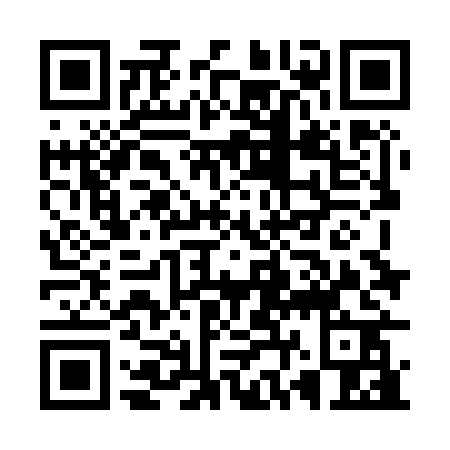 Ramadan times for Collarenebri, AustraliaMon 11 Mar 2024 - Wed 10 Apr 2024High Latitude Method: NonePrayer Calculation Method: Muslim World LeagueAsar Calculation Method: ShafiPrayer times provided by https://www.salahtimes.comDateDayFajrSuhurSunriseDhuhrAsrIftarMaghribIsha11Mon5:435:437:041:164:467:277:278:4312Tue5:445:447:041:154:467:267:268:4113Wed5:455:457:051:154:457:257:258:4014Thu5:465:467:051:154:447:247:248:3915Fri5:465:467:061:154:447:237:238:3816Sat5:475:477:071:144:437:217:218:3617Sun5:485:487:071:144:427:207:208:3518Mon5:485:487:081:144:427:197:198:3419Tue5:495:497:091:134:417:187:188:3320Wed5:505:507:091:134:407:177:178:3121Thu5:505:507:101:134:407:167:168:3022Fri5:515:517:101:134:397:147:148:2923Sat5:525:527:111:124:387:137:138:2824Sun5:525:527:121:124:387:127:128:2625Mon5:535:537:121:124:377:117:118:2526Tue5:545:547:131:114:367:107:108:2427Wed5:545:547:131:114:357:087:088:2328Thu5:555:557:141:114:357:077:078:2229Fri5:555:557:141:104:347:067:068:2030Sat5:565:567:151:104:337:057:058:1931Sun5:575:577:161:104:327:047:048:181Mon5:575:577:161:104:317:027:028:172Tue5:585:587:171:094:317:017:018:163Wed5:585:587:171:094:307:007:008:154Thu5:595:597:181:094:296:596:598:135Fri5:595:597:191:084:286:586:588:126Sat6:006:007:191:084:286:576:578:117Sun5:015:016:2012:083:275:565:567:108Mon5:015:016:2012:083:265:545:547:099Tue5:025:026:2112:073:255:535:537:0810Wed5:025:026:2112:073:245:525:527:07